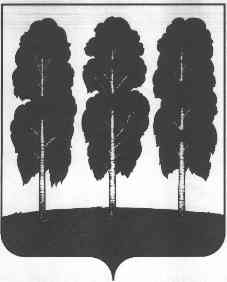 АДМИНИСТРАЦИЯ БЕРЕЗОВСКОГО РАЙОНАХАНТЫ-МАНСИЙСКОГО АВТОНОМНОГО ОКРУГА – ЮГРЫРАСПОРЯЖЕНИЕот  27.04.2018       		                                              № 229-рпгт. БерезовоВ соответствии с Федеральными законами от 21.12.1994 № 69-ФЗ                «О пожарной безопасности», от 06.10.2003 № 131-ФЗ «Об общих принципах организации местного самоуправления в Российской Федерации», постановлением Правительства Российской Федерации от 25.04.2012 № 390                     «О противопожарном режиме»:1. Ввести особый противопожарный режим на межселенной территории  Березовского района в период с 28 апреля  по 10 мая 2018 года:2. Утвердить перечень  дополнительных требований пожарной безопасности на период введения особого противопожарного режима на межселенной территории Березовского района согласно приложению к настоящему постановлению.3. Разместить настоящее распоряжение на официальном веб-сайте органов местного самоуправления Березовского района.4. Настоящее распоряжение вступает в силу после его подписания.5. Контроль   за   исполнением   настоящего   распоряжения возложить   на заместителя главы Березовского района С.Г. Антоненкова.Глава района                                                                                              В.И. Фомин Приложение                                                                                                                   к распоряжению администрации Березовского районаот  27.04.2018  №  229-рПЕРЕЧЕНЬдополнительных требований по профилактике пожаров, гибели и травматизма людей на них,рекомендуемых к реализации в период действия особого противопожарного режимаО введении  особого противопожарного режима на межселенной территории Березовского района№п/пТребованияОрганизация доведения до сведения населения через местные СМИ (телевидение, радио, печатные издания) информации об обстановке с пожарами и гибелью людей на территории автономного округа, основных причинах их возникновения, освещение происшедших пожаров с гибелью людей, порядка вызова подразделений пожарной охраны. Для обеспечения максимального охвата населения, проработка вопроса о трансляции указанной информации в периоды наибольшей зрительской (слушательской) активности (в утреннее и вечернее время)Организация автомобильного патрулирования районов границ межселенной территории с целью выявления пожаров (загораний) на ранней стадии и своевременного вызова подразделений пожарной охраны.Организация распространения среди населения памяток (листовок, буклетов и т.д.) с информацией о требованиях пожарной безопасности при посещении лесов находящихся на межселенной территории